Wrocław, dnia …………………………………………………………………………… Imię i nazwisko…………………………………………Adres…………………………………………Dane kontaktowe e-mail, tel. kom.…………………………………………Dziedzina medycyny -  tryb odbywanej  specjalizacjiEKS           papierowa karta specjalizacji 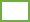 Dyrektor Wydziału Zdrowia i Polityki SpołecznejDolnośląskiego Urzędu Wojewódzkiego                      we WrocławiuWNIOSEK O ZMIANĘ MIEJSCA ODBYWANIA SZKOLENIA(zmiana JEDNOSTKI w ramach województwa dolnośląskiego)Wnoszę o zmianę miejsca odbywania szkolenia specjalizacyjnego  z: ………………………………………………………………………………………………………………………………………………………………………………………………………………………….…do: ………………………………………………………………………………………………………. ……………………………………………………………………………………………………………od dnia:  ……………                   z przerwą od…..………… do ………….…….. (max 14 dni) Uzasadnienie : ……………………………………………………………………………………………………………..………………………………………………………………………………………………………………………………………………………………………………………………………………………………Oświadczam, że moja karta specjalizacji  zawiera wszystkie wymagane wpisy potwierdzające realizację programu szkolenia specjalizacji do dnia  przeniesienia *)………………………………………			    (Podpis Wnioskodawcy )		 …………………………………………			…………………………………………………………...(Podpis Kierownika jednostki do której nastąpi przeniesienie) 	 (Podpis Ordynatora Oddziału ) *) Brak wymaganych wpisów w karcie specjalizacji w dacie przeniesienia będzie skutkować cofnięciem zgody na zmianę jednostki szkoleniowej.Uwaga: Przed wydaniem skierowania do nowej jednostki lekarz obowiązany jest dostarczyć zaświadczenie potwierdzające termin ustania zatrudnienia w jednostce, z której nastąpi przeniesienie Akceptacja Dyrektora Wydziału ZP lub osoby upoważnionej ………………………………………………..										Data i Podpis  				……………………………………………..                                                            Data i podpis pracownika dokonującego zmiany jednostki  w SMK          